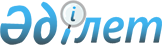 О внесении изменений и дополнений в постановление акимата Павлодарской области от 25 ноября 2003 года N 242/11 "Об утверждении Правил передачи объектов коммунальной собственности в доверительное управление без права последующего выкупа".
					
			Утративший силу
			
			
		
					Постановление Акимата Павлодарской области от 16 мая 2005 года N 177/4. Зарегистрировано Департаментом юстиции Павлодарской области 26 мая 2005 года за N 3027. Утратило силу - постановлением акимата Павлодарской области от 2 апреля 2008 года N 70/4.


      






 Сноска. Утратило силу - постановлением акимата Павлодарской области от 2 апреля 2008 года N 70/4.



      В соответствии с подпунктом 2 пункта 1 и пунктом 2 статьи 27 
 Закона 
 Республики Казахстан от 23 января 2001 года "О местном государственном управлении в Республике Казахстан", решением акима Павлодарской области от 5 ноября 2004 года N 26 "О совершенствовании системы исполнительных органов, финансируемых из областного бюджета" акимат области ПОСТАНОВЛЯЕТ:



     Внести в 
 постановление 
 акимата Павлодарской области от 25 ноября 2003 года N 242/11 "Об утверждении Правил передачи объектов коммунальной собственности в доверительное управление" (зарегистрировано в департаменте юстиции области за N 2136 от 8 декабря 2003 года, опубликовано в газете "Звезда Прииртышья" от 20 января 2004 года N 8) следующие изменения и дополнения:



     в заголовке слово "Правил" заменить словом "инструкции";



     в пункте 1:



     слова "прилагаемые Правила передачи" заменить словами "прилагаемую инструкцию по передаче";



     слова "(далее - Правила)" заменить словами "(далее - Инструкция)";



     в пункте 2 слово "Правил" заменить словом "Инструкции";



     в Правилах передачи объектов коммунальной собственности в доверительное управление без права последующего выкупа, утвержденных указанным постановлением:



     в заголовке слова "Правила передачи" заменить словами "Инструкция по передаче";



     в преамбуле:



     слова "Настоящие Правила передачи" заменить словами "Настоящая инструкция по передаче";



     слова "(далее - Правила)" заменить словами "(далее - Инструкция)";



     в пункте 1 слово "В Правилах" заменить словом "В Инструкции";



     в подпункте 8) пункта 1 слова "департамент коммунальной собственности области" заменить словами "департамент финансов области";



     пункт 1 дополнить подпунктами 9) и 10) следующего содержания:



     "9) "уполномоченный орган" - орган, осуществляющий функции субъекта права коммунальной собственности по отношению к коммунальным юридическим лицам (далее - Уполномоченный орган)"



     "10) "орган государственного управления" - уполномоченный акимом исполнительный орган, финансируемый из областного бюджета (далее - Орган государственного управления)";



     в пункте 2 абзац первый изложить в следующей редакции:



     "Решение о передаче Имущества в доверительное управление без права последующего выкупа принимается Учредителем на основании ходатайства Уполномоченного органа или Органа государственного управления, финансируемых из областного бюджета";



     дополнить пунктом 2-1 следующего содержания:



     "2-1. Решение о передаче дополнительных прав доверительному управляющему принимается Учредителем на основании решения коллегии департамента финансов области";



     дополнить пунктом 4-1 следующего содержания:



     "4-1. Решение о способе передачи принимается Учредителем";



     пункт 5 изложить в следующей редакции:



     "5. Передача Имущества в доверительное управление, в том числе, зданий-памятников истории, культуры и архитектуры производится физическим и юридическим лицам при условии выполнения ими работ (услуг) в интересах Выгодоприобретателя на сумму не менее размера минимальной арендной платы за это Имущество";



     дополнить пунктом 5-1 следующего содержания:



     "5-1. Государственным учреждениям, финансируемым из местных бюджетов, коммунальным государственным казенным предприятиям, общественным объединениям, занимающимся благотворительной деятельностью, направленной на решение проблем взрослого и детского населения с тяжелыми формами заболеваний, а также общественным объединениям, осуществляющим свою деятельность в рамках государственных программ, имеющих социальную направленность, передачу Имущества возможно производить по целевому назначению, без финансовой выгоды, на условиях содержания и сохранности доверенного Имущества";



     в пункте 6 слова "кроме указанных в пункте 5 настоящих Правил" исключить;



     в пункте 6 абзац второй исключить;



     дополнить пунктом 9-1 следующего содержания:



     "9-1. В случае отсутствия заявок на тендер Учредитель принимает иное решение по использованию объекта";



     подпункт 4) пункта 12 исключить;



     пункт 15 дополнить абзацем следующего содержания:



     "В случае подачи одной заявки на тендер объект передается по целевому назначению заявителю";



     пункт 23 дополнить подпунктом 9) следующего содержания:



     "9) обязательства Управляющего по привлечению соответствующих служб для проведения экспертизы произведенного ремонта доверенного имущества".



     в пункте 29 слова "настоящими Правилами" заменить словом "Инструкцией".


    


Аким области К. Нурпеисов


					© 2012. РГП на ПХВ «Институт законодательства и правовой информации Республики Казахстан» Министерства юстиции Республики Казахстан
				